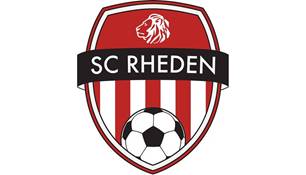 Notulen  Algemene ledenvergadering 11-03-2022Opening en 1 minuut stilte voor onze overleden leden: De voorzitter (Rick Palm) opent de vergadering en  vraagt een 1 minuut stilte voor de volgende overleden leden: Anouk van Bokhoven- Maurik (vertrouwenspersoon)     22-06-2021Theet van de Kracht                           			        23-06-2021Gustav Muller						        25-08-2021      Piet van de Minnen                                                                12-11-2021   Jan Braaksma                                                                            9-12-2021Ingekomen stukken: Er is door Alma Mulder op 7 maart, een verzoek ingediend, om vanuit de TC, door Michel Postma, een verklaring te laten voorlezen. Deze zal bij agendapunt bestuurszaken voorgelezen worden.Inleiding en mededelingen door de voorzitter:De voorzitter heet Hans Visser en Arno Leermakers van de NKS welkom en zo ook Gordon en Frank van Sportclub Support. Hij blikt terug op het afgelopen jaar. De inval in de Oekraïne zet alles in een ander perspectief en laten wij hopen dat deze oorlog gauw ten einde is.  Ook vanwege coronamaatregelen hebben wij de samenhang met elkaar moeten missen. De voorzitter benoemt nog een keer de plannen van de open club zoals in eerdere ALV’s toegelicht en benoemd de problemen waar het bestuur tegen aanliep de laatste tijd. Met behulp van vele vrijwilligers is daar altijd een oplossing voor gevonden en hij bedankt dan ook de vrijwilligers voor hun hulp en steun.De voorzitter geeft een overzicht van bestuur zijde waar het met de Technische Commissie (TC) tegenaan is gelopen. De problemen spelen al vanaf 28 oktober. Partijen hebben zich niet kunnen vinden in elkaar en alle oplossingen ten spijt heeft dit geen resultaat gehad. Er is een tweedeling ontstaan. Het bestuur heeft als laatste redmiddel de NKS gevraagd om te bemiddelen. Hans Visser en Arno leermakers geven zo een terugkoppeling van de gesprekken en delen hun bevindingen. De voorzitter benoemt dat 123 jaar historie van onze voetbalvereniging, dit voor het bestuur een zwarte bladzijde is. Het nooit de bedoeling is geweest om iemand persoonlijk te willen kwetsen.Er is door Mariska Aalders, moeder van een van onze jeugdleden, gevraagd om te stemmen over het functioneren van het DB. Het dagelijks bestuur zijn bestuursleden die de dagelijkse gang van zaken behartigen voor sc Rheden. Het bestuur werkt op democratische basis. Wij overleggen met elkaar en doen aan democratische besluitvorming. Beleid of ideeën worden altijd getoetst in de ALV het hoogste orgaan binnen deze vereniging. De overige bestuursleden hebben aangegeven dat het DB wegstemmen voor hen betekent dat ook zij niet verder gaan. De keuze is straks aan de vergadering.Volgende week komt er een beleidsdeskundige van de NKS kijken hoe verder met de vereniging. Hoe verder b.v. met de indeling van de organisatie. Dit doen wij met die leden die hierbij willen meepraten zoals wij al jarenlang dit doen. Er wordt een punt van orde gesteld. Vanwege de vraag om een stemming over het functioneren van het DB/ AB. Wordt aan de vergadering voorgesteld om agendapunt 5, bestuurszaken, eerst te behandelen voor agendapunt 4, de rondvraag. En als eerste het aftreden van Laurent van de Berg. Daar het bestuur midden in het conflict zit wordt gevraagd of Hans Visser (NKS) het agendapunt bestuurszaken wil voorzitten. Dit is akkoord.Michel Postma krijgt de gelegenheid en leest de verklaring van de TC voor. Hierin geeft hij weer hoe de TC alles heeft beleefd.Hans Visser leest de bevindingen van de NKS voor en geeft als conclusie dat het AB correct heeft gehandeld. Vanwege wetgeving AVG kon het bestuur niet anders handelen. Dat er zaken soms te snel op papier zijn gezet is vanwege de emotie te begrijpen maar is snel corrigeert. De NKS ondersteunt het besluit van het algemeen bestuur om het neerleggen van de TC functies te accepteren. Er is geen bodem meer voor verdere samenwerking.Hans Bosman (oud-voorzitter) deelt zijn ervaringen uit zijn tijd.Nu alle partijen zijn gehoord wordt er tot stemming overgegaan. Mieke Bouman en Hetty Farkas vormen het stemmingsbureau. De rode briefjes met daarop het aantal stemmen dat men kan geven mogen hiervoor gebruikt worden. Het woord voor invullen als je het algemeen bestuur wil behouden.  Het woord tegen als je het algemeen bestuur wil weg hebben. Er wordt geschorst.Het stembureau (Mieke en Hetty) geven de uitslag door. Van de 271 uitgebrachte stemmen zijn 241 stemmen voor en 27 stemmen tegen het aanblijven van het bestuur. Er zijn 3 onthoudingen.Het bestuur heeft hiermee voldoende draagvlak om door te gaan. 5. bestuurszaken: Het aftreden van Laurent van de Berg (VZ Technische commissie) wordt geaccepteerd. Vergadering gaat akkoord.Het aftreden van Anouk Huurman (voorzitter jeugdcommissie) wordt bekrachtigd en zij wordt bedankt voor al haar inzet de laatste jaren. Zij blijft op de achtergrond nog wel veel werk voor ons doen en zal Kai en Mark in de kantine bijstaan.Toetreden Kai Dorland en Mark van Binsbergen (kantinezaken) als bestuurders in een duo functie. Zij hebben 1 stem en stemmen nu ook de aanwezigheid met elkaar af. Zij runnen de kantine al een jaar en wij zien de grote veranderingen. De vergadering gaat akkoord. Toetreden Bert van de Kracht (onderhoud): Ook Bert loopt al een tijdje mee en kan er vanavond niet bij zijn vanwege gezondheidsredenen. Ook hij en zijn team hebben de vele gaten dichtgelopen.  De vergadering gaat ook hiermee akkoordToetreden Michel Liet (algemene zaken): Michel is geen onbekende en loopt al jaren mee. Michel benoemd nog even wat hij allemaal heeft gedaan. De vergadering gaat ook met de benoeming van Michel akkoord.6. Financiën door Natasja van Horssen (penningmeester)- Natasja presenteert de cijfers boekjaar 2021-2022. Zij geeft uitleg bij bepaalde posten en beantwoord de vragen. Wij zijn doordat er compensaties waren van diversen partijen, de coronatijd goed doorgekomen. Wij moeten alert blijven. Zij komt daar later op terug.-Voor de kascontrole hebben zich Nick Wolfert, Mike Kersten en Frits Huizinga opgegeven. Natasja zal ze volgende week uitnodigen. Met dank aan deze heren.-Natasja geeft een toelichting op de begroting van 2021-2022. Het wordt steeds moeilijker om een sluitende begroting te krijgen. De kosten stijgen snel op dit moment daarom het voorstel voor een contributie verhoging.- Natasja heeft onderzoek gedaan en wij zitten in de middenmoot met de hoogte van onze contributie. Er is de laatste 6 jaar geen contributieverhoging meer geweest. Haar voorstel is om 1 euro per maand, start nieuw seizoen voor de spelende leden door te voeren. Na een discussie in de zaal gaat men akkoord met de verhoging.7. presentatie/ toelichting Lichtplan: Frank en Gordon van Sportclub support hebben de elektriciteit buiten doorgemeten. Er kan op veld 5 en op het oefenveld voor de kleedkamers ledverlichting aangebracht worden. De masten op veld 5 kunnen blijven staan. Er moeten 2 masten bijgeplaatst worden. Ook kan er waarschijnlijk van 2 nutsvoorzieningen naar 1 overgeschakeld worden. Zo krijgen wij een betere infrastructuur. De kosten zijn 600 euro per maand voor 6 jaar. Dan is het afbetaald en vervallen de kosten. Er is een subsidie van 30% hierover aan te vragen en op de armaturen krijgen wij 10 jaar garantie. Gemiddelde kostenbesparing is 50 % op wat wij nu met de oudere lampen verbruiken.De vergadering discussieert en wil meer onderbouwing met cijfers. Verder wil men uitgezocht hebben of dit niet op veld 6 kan. Daar veld 5 in zeer slechte staat is en in de winter er te veel water op staat. De mannen nemen dit mee terug en wij komen er in de volgende ALV op terug.8. Vaststellen conceptnotulen van 29-03-2021:De vergadering heeft geen op- of aanmerkingen en daarmee zijn de notulen vastgesteld.4. Rondvraag: De volgende vragen zijn van tevoren gesteld:1. Gerard Daniel: 1e elftal zaterdag/zondag? Procedure en besluitvorming na de ALV.-antwoord: Er zou een inventarisatie komen in hoever het 2e elftal voor de zaterdagcompetitie van het toen aankomende seizoen ingeschreven kon worden en later zou er dan een enquête volgen. Twee jaar corona en ook de beperkende bijeenkom mogelijkheden hebben dit vertraagd. De KNVB worstelt ook hiermee en wil dit breder oppakken. Zij hebben aangegeven dat zij graag met clubs gezamenlijk willen optrekken hierin. In principe zouden wij daarbij verder willen aanhaken. Indien akkoord dan melden wij ons hiervoor aan en kan de werkgroep evt. aangevuld met gegadigden hierbij aansluiten.2. Michel van Huenen vraagt: agendapunt 5 bestuurszaken, worden de nieuwe bestuursleden voorgesteld aan de vergadering ter goedkeuring? - antwoord: Ja dat worden ze. Zijn er tegenkandidaten en kunnen die zich melden?-Antwoord: Nee er zijn geen tegenkandidaten anders hadden wij dat gemeld en is het  aan de ALV om hierover te stemmen. Aftredende bestuursleden zijn die herkiesbaar /niet herkiesbaar? -Antwoord: De nu aftredende bestuursleden treden tussentijds zelf af en zijn niet herkiesbaar. Er is op dit moment gekozen om geen vacature voor de vrijgekomen bestuursfuncties te plaatsen. Wij gaan eerst met een beleidsdeskundige volgende week maandag gaan kijken hoe verder binnen onze vereniging. In de volgende ALV zal dit dan ter sprake komen.In het geval van Laurent van de Berg lijkt het mij niet correct dat hij als “aftredend” vermeld wordt aangezien hij dit niet vrijwillig doet, of stelt het bestuur voor aan de ALV dat hij aftreedt en moeten wij hier vervolgens over stemmen? - Antwoord: Laurent van de Berg is zelf opgestapt. Dit heeft hij op 28 oktober mondeling gedaan aan de twee bestuursleden die met hem een gesprek hadden. Op 15 november bevestigt hij dit schriftelijk met een mail op herroeping van zijn functie. Op 30 december 2021 in een mail waarin alle TC leden inclusief wedstrijdzaken, hun functies neerleggen per 15 januari 2022. Op 25-02-2022 geeft hij aan in een  mail dat hij blij is dat hij de juiste beslissing heeft genomen inzake het neerleggen van zijn functie.3. Michel Postma: Wat is de reden van een ledencontrole? Ik heb dit nog niet eerder meegemaakt? -Antwoord: Gezien de ontstane situatie tussen Bestuur en TC was de inschatting dat de ALV druk bezocht zou worden. Vanwege de logistiek, coördinatie en veiligheid wilde wij graag vooraf weten hoeveel mensen er zouden komen. Ook bij een te verwachte stemming en grote opkomst is goede voorbereiding en ledencheck nodig van de ledenadministratie.Mag ik ervan uitgaan dat als er nog vragen opkomen na agendapunt 4 Wij deze nog gewoon kunnen stellen? - Antwoord: Ja dat kan. Verhelderende vragen mogen altijd gesteld worden. Evt. kan er achteraf via de mail ook vragen gesteld worden die beantwoord kunnen worden.4. Dewi Boks: stelt dat zij de indruk krijg dat geschil TC en bestuur alleen toegelicht gaat worden en als klein punt tussendoor behandeld gaat worden? - Antwoord: Zie onze agenda bij bestuurszaken.Verder hoopt zij op een kader van het geschil te krijgen en zij wil meedenken in het geschil.- Antwoord: Er wordt een terugkoppeling geven door het bestuur, TC en NKS.Ook vraagt zij of wij haar bewust op het verkeerde been hebben gezet. - Antwoord: Nee dat hebben wij niet. Dat is een eigen interpretatie. Beoordelen kan alleen bij hoor en wederhoor.5. Mariska Aalders; Functioneren dagelijks bestuur met stemming daarover of wel of niet doorgaan bestuur? - Antwoord: Verzoek is ingewilligd en er is gestemd.6. Willy Willems vraagt: waarom blijven de jeugdleiders na de wedstrijd niet in de kleedkamer totdat iedereen klaar is met omkleden?Er wordt veel vernield zoals prullenbakken kapotgeslagen, tl buizen die van het plafond worden afgeslagen en modder op de muren en onder de douches?Waarom is de verlichting op de trainingsvelden al vroegtijdig aan? Voordat de zon onder is, is deze al aan (kostenbesparing)Graag aandacht hiervoor.9. Sluiting: De voorzitter sluit de vergadering en dankt eenieder voor zijn/haar tijd en het gestelde vertrouwen in het bestuur.Verslag 14-03-2022 Petra Wolfert